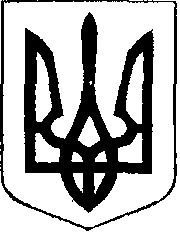                                                У К Р А Ї Н А            Жовківська міська рада      проект  Жовківського району Львівської області	__-а сесія VШ-го демократичного скликання 				         РІШЕННЯВід                              2020р.    № _______	м. ЖовкваПро затвердження гр. Бабію Б.С. проекту землеустрою щодо відведення земельної ділянки площею 0, 0534 га для ведення садівництвапо вул. С.Крушельницької  в м. Жовкві.             Розглянувши заяву гр. Бабія Богдана Степановича  про затвердження проекту  землеустрою щодо відведення земельної ділянки, для ведення садівництва,  керуючись ст. 12, 118, 121 Земельного кодексу України, ст. 26 Закону України “Про місцеве самоврядування в Україні”, Жовківська  міська  радаВ И Р І Ш И Л А:	1. Затвердити гр. Бабію Богдану Степановичу  проект землеустрою щодо відведення земельної ділянки площею 0,0534 га., кадастровий номер 4622710100:01:008:0070 для ведення садівництва по вул. С.Крушельницької в місті Жовкві.2. Передати у приватну власність гр. Бабію Богдану Степанович , у відповідності до проекту землеустрою щодо відведення земельну ділянку площею 0,0534 га., для ведення садівництва по вул. С.Крушельницької  в місті Жовкві.3. Зареєструвати речове право на земельну ділянку у встановленому законодавством порядку.4. Контроль за виконанням рішення покласти на покласти на комісію з питань регулювання земельних відносин та охорони навколишнього природного середовища.Міський голова							